443/2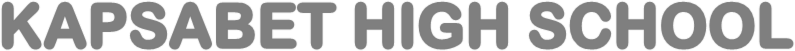 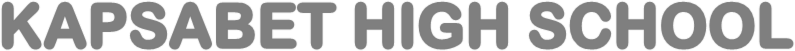 AGRICULTURE PAPER 2JULY/AUGAST PREMOCK 1 2021
 SECTION A (30 MARKS)Imposition of restrictions regarding the movement of animals from endemic areas to other areas to prevent transmission of diseases.	(1/2 mk)Promotion of growthHelp in blood clottingHelp in bone formationHelp in muscular activitiesPrevent diseases in livestockAct as organic catalyst(Any 2 x = lmk)Cross breedingOutcrossingUpgrading(any 2 x 1/2 mk)Sensing bad smells within the hive and move away    Detection of changes in environmental temperatures hence regulating it (2 x sit = 1 mk)5. (a) It's a disease that once noticed prompts an urgent need for informing the relevant authority (1 mk)    (b) Anthrax		      East coast fever/ECF          Foot and mouth          Finder pest(Any 2 x = lmk)To stimulate the milk let down/ flow of milk     To avoid contamination of milk by dirt and germs from the udderLevel of productionBody size / weightAge of animalWork/activity done by animalWeather conditionsPhysiological conditionsAnimal health status(Any 4 x 1/2 = 2mks)Holding pipes during plumbing      Tightening and loosening metallic pipes(2 x 1/2 = Mk)This paper consists of 5 printed pagesSuitable for sick and pregnant animalsAnimals do not swallow dip wash Spraying is fasterLess labour requiredDip wash is not wasted since it is recycled in the process.				(Any 3 x 1 = 3mks)Self-pecking throughout Feather shedding Reduced feeding, growth rate and production					(3 x 1/2 = 1 1/2 mks)Avoid disease transmissionDiscourage licking each otherAvoid spread of parasites 								(Any 2 x 1 =2mks)(i) New Zealand white 								( 1 x ½  = ½ mk)(ii) California white 								( 1 x ½  = ½ mk)Suitable flaying knife with rounded tip Hoisting rails to hold the carcass in position Proper timing of flaying Making proper cuts 								(4 x 1/2 = 2mks)Unhygienic conditions in the horse of young ones Overfeeding calves on cold milk Lack of colostrum Feeding at irregular intervals 							(4 x ½ = 2mks)Crutching is the cutting of wool around the external reproductive organ is of a female sheep Raddling is the practice of fitting rams with breeding chutes painted in different colours underside the breast to identify the ewe mated. 							(2 x 1 = 2mks) Possible to implant embryo from a high quality female Stimulate milk production Highly productive female can spread over and benefit many farmers Easier to transport Embryos can be stored for a long period 						(4 x ½ = 2mks)Only the marketable size fish are caught Fish are not injured Ensures a large number of fish are caught 					(Any 2 x ½ = 1 mk)To prevent injury on teats  To prevent piglets hurting each other  Controls mastitis 									(Any 2 x 1/2 = 1 mk)Weak Home for rats, termites  Dirty  Weather destroyed (windy conditions)  Not easy to paint 									(2 x 1 = 2mks)SECTION B (a) J — Rafter K — Crosstie L — Purlin N — Gutter 									(4 x 1/2 = 2mks)(b) To support roofing materials       To ensure that the roofing materials are firmly held after nailing on to the iron sheets (2 x 1/2 = lmk)(c)  To collect water to be stored in water tanks        To prevent rain water from splashing directly onto the walls (a) (i)  C — Louse             D — Flea             E — Liverfluke             F — Roundworm      (ii) C and D are external parasites            E and F are internal parasites.(b)  Retarded growth/malnutrition/emaciation        Diarrhea/constipation        Damage to internal organs        Pneumonia        Blindness (a) (i) L — Vagina           M — Uterus       (ii) J — Where fertilization takes place            K — Produces the egg/lava           - Produces hormone that controls the oestrus cycle (b)  Restlessness        Loss of appetite        Enlargement of udder        Enlargement of vulva        Cow isolates herself from the rest of the herd        Pelvic muscles relax        Mucous discharge from the vulva        Presence of thick milk if teats are squeezed / pressed (a) Insulate floor preventing heat loss Absorbs moisture avoiding dampness (b)  Wood shaving        Straw        Saw dust       Rice husks  (c)  Reflect radiation heat back to concentrate it within the brooder        Prevent chicks from straying far from heat source (d)  Chicks receive natural warmth from the mother The hen protects the chicks until they are old enough The mother hen feeds the chicks until they are old enough to feed themselves SECTION C(a)  Factors considered when siting farm structures                   Accessibility to the structure                  Type of soil Relationship with existing structuresGovernment policy on building and constructionTopography of the land or drainage Space for future expansion Position/direction of the sun/orientationAvailability of social amenitiesDrainage of the area Farmers tastes and preferences 					(10 x 1 = 10mks) (b) Benefits of live fences       They provide security to the farm       Aesthetic value/beauty of the farm       Provide feeds for livestock       Act as wind breaks       Provide firewood/mulch materials                			 (5 x 1 = 5mks)     (c)   Advantages of Artificial insemination            Semen of one bull can serve many cows            Controls the transmission of breeding diseases            Eliminates the expenses of keeping a bull as regards food and drugs            Semen can be stored for long period of time           Controls in breeding in the farm           An effective research tool            Timely breeding           Eliminates fighting and injury during mating 			(Any 5 x 1 = 5mks) (a) (i) Advantages of animal power           It does not require skilled workers as compared to engine power          Animals are cheaper to buy and maintain          Their work output is higher than that of human beings           They can work in areas where tractor can not          They work better in small holdings than tractors  				(5 x 1 = 5mks)      (ii) Provide adequate and nutritious diet            Provide appropriate workload            Avoid injury caused by harmer or yoke            Handle the animal gently and allow enough rest            Provide proper housing where necessary            Hoof trim the animals to minimize injury  					(5 x 1 = 5mks) (b) (i) The generator fan belt should always be functional to ensure the battery is always charged            Repair radiator leakages            Refill water in the tractor            Clear the radiator frequently            Lubricate the water pump weekly            Fit all pipes tightly to avoid leakage         Click and adjust the fan belt accordingly 						5 x 1 = 5mks(ii) It prevents rusting       It acts as a cleaning agent to wash off dust and dirt       Reduces wear and tear of moving parts       It reduces heat created by rubbing surfaces 						4 x 1 = 4mks	(a) (i) Brucella abortus 									1 x 1 = lmk     (ii) Cattle, sheep, goats and pigs 							any 4 x 1/2 = 2mks     (iii) Premature birth 5th month - 7th month      Retained placenta      Barrenness in cows while bulls have low libido      Inflamed testes     Yellowish brown slimy odourless discharge from the vulva 				Any 4 x 1 = 4mks(iv)  Control measures        - Use of artificial insemination        - Culling and slaughter of affected animals        - Vaccination        - Cleanliness in animal houses        - Attendant to avoid contact with aborted fetus       - Blood test for all breeding animals to detect the disease. 				Any 4 x 1 = 4mks(b) (i) - Causes of swarming of bees           - Damage of brood combs           - Lack of adequate ventilation           - Dampness in the hive Bad smell/odour in the surrounding           - Overcrowding           - Outbreak of pests and diseases          - Shortage of food and water in their surrounding 					Any 6 x 1 = 6mks    (ii) Materials collected by bees        - Nectar — juice collected from flowers for honey making        - Pollen — powder like substance collected from flowers used to feed the broad        - Propolis — a product collected from trees and used by bees to fill cracks in the hive        - Water — used by bees for honey preparation   					Any 3 x 1 = 3mks